ĐỀ KIỂM TRA CUỐI HỌC KÌ 2CÔNG NGHỆ 11 NĂM HỌC: 2022 - 2023Thời gian làm bài: 45 phút (Không kể thời gian phát đề)A. PHẦN TRẮC NGHIỆM (7 điểm) Khoanh tròn vào chữ cái đứng trước câu trả lời đúng:Câu 1: Phát biểu nào sau đây đúng về độ dẻo?Câu 2: Động cơ đốt trong bao gồm mấy cơ cấu?Câu 3: Gia công kim loại bằng cắt gọt là lấy đi một phần kim loại của:Câu 4: Khi tiện, có mấy loại chuyển động tiến dao?Câu 5: Cơ cấu phân phối khí được chia làm mấy loại?Câu 6: Đâu là thành phần của vật liệu vô cơ?Câu 7: Chi tiết nào sau đây bao quanh buồng cháy động cơ?Câu 8: Máy tự động:Câu 9: Cơ cấu phân phối khí dùng xupáp đặt có xupáp được lắp ở đâu?A. Đuôi máy		B. Nắp máy		C. Thân máy		D. Bất kì vị trí nàoCâu 10: Dao cắt trong gia công kim loại bằng cắt gọt có mấy mặt chính?Câu 11: Khi tiện, có mấy loại chuyển động?Câu 12: Tiện gia công được:Câu 13: Động cơ đốt trong là động cơ nhiệt mà:Câu 14: Sơ đồ quá trình đúc trong khuôn cát có quá trình nào sau đây?Câu 15: Muốn đảm bảo sự phát triển bền vững trong sản xuất cơ khí cần thực hiện biện pháp nào sau đây?Câu 16: Vật liệu Compôzit có công dụng gì trong đời sống ?A. Dùng chế tạo dụng cụ cắt trong gia công cắt gọt.B. Dùng chế tạo thân máy công cụ.C. Dùng chế tạo cánh tay người máy, nắp máyD. Tất cả đều đúngCâu 17: Ưu điểm của phương pháp hàn:Câu 18: Sách giáo khoa Công nghệ 11 giới thiệu mấy phương pháp hàn?Câu 19: Chọn phát biểu sai:Câu 20: Trong một chu trình làm việc của động cơ điêzen 4 kì, kì nào mà cả 2 xupap đều mở?Câu 21: Thân máy có nhiệm vụ:A. Lắp bugi B. Lắp vòi phunC. Lắp các cơ cấu và hệ thống của động cơD. Chứa dầu bôi trơnCâu 22: Đâu không phải là ưu điểm của phương pháp gia công áp lực?Câu 23: Đối với động cơ điêzen 4 kì, kì nào được gọi là kì sinh công?Câu 24: Sách giáo khoa Công nghệ 11 giới thiệu mấy phương pháp gia công áp lực?Câu 25: Chọn phát biểu sai:Câu 26: Nhiệm vụ của hệ thống nhiên liệu trong động cơ điêzen làA. Cung cấp nhiên liệu và không khí sạch vào xi lanhB. Cung cấp nhiên liệu và không khí vào xi lanhC. Cung cấp nhiên liệu vào xi lanhD. Cung cấp không khí vào xi lanhCâu 27: Cấu tạo của động cơ đốt trong gồmCâu 28: Động cơ điêzen 4 kì có:PHẦN TỰ LUẬN (3 điểm)Câu 1. (1 điểm) Theo em, máy tự động mang lại lợi ích gì cho con người?Câu 2. (2 điểm) Em hãy cho biết hình 1, hình 2 thể hiện kì nào trong nguyên lí làm việc của động cơ điêzen 4 kì? Giải thích vì sao?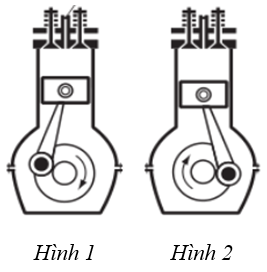 BÀI LÀM………………………………………………………………………………………………………………………………………………………………………………………………………………………………………………………………………………………………………………………………………………………………………………………………………………………………………………………………………………………………………………………………………………………………………………………………………………………………………………………………………………………………………………………………………………………………………………………………………………………………………………………………………………………………………………………………………………………………………………………………………………………………………………………………………………………………………………………………………………………………TRƯỜNG THPT ........HƯỚNG DẪN CHẤM KIỂM TRA CUỐI HỌC KÌ 2 (2022 – 2023)MÔN: CÔNG NGHỆ 11        A. PHẦN TRẮC NGHIỆM: (7,0 điểm)         Mỗi câu trả lời đúng được 0,25 điểm.           B. PHẦN TỰ LUẬN: (3,0 điểm)TRƯỜNG THPT.........MA TRẬN ĐỀ KIỂM TRA CUỐI HỌC KÌ 2 (2023 – 2024) MÔN: CÔNG NGHỆ 11PHÒNG GD & ĐT ……………….Chữ kí GT1: ...........................TRƯỜNG THPT……………….Chữ kí GT2: ...........................Họ và tên: ……………………………………  Lớp:  ………………..Số báo danh: …………………………….……Phòng KT:…………..Mã pháchĐiểm bằng sốĐiểm bằng chữChữ ký của GK1Chữ ký của GK2Mã pháchA. Biểu thị khả năng phá hủy của vật liệu dưới tác dụng của ngoại lực.B. Biểu thị khả năng chống lại biến dạng dẻo của vật liệu dưới tác dụng của ngoại lực.C. Biểu thị khả năng chống lại biến dạng dẻo của lớp bề mặt vật liệu dưới tác dụng của ngoại lực.D. Biểu thị khả năng biến dạng dẻo của vật liệu dưới tác dụng của ngoại lực.A. 1B. 2C. 3D. 4A. Phôi hoặc phoiB. Phôi và phoi.C. Phôi dưới dạng phoiD. Phoi dưới dạng phôiA. 1B. 2C. 3D. 4A. 2B. 3C. 4D. 5A. Hợp chất hóa học của các nguyên tố kim loại với các nguyên tố không phải kim loại.B. Hợp chất hóa học của các nguyên tố không phải  kim loại liên kết với nhau.C. Hợp chất hóa học của các nguyên tố kim loại với các nguyên tố không phải kim loại hoặc các nguyên tố không phải kim loại liên kết với nhau.D. Đáp án khácA. Nắp máyB. Đỉnh pit-tôngC. Thân xilanhD. Nắp máy, đỉnh pit-tông và thân xilanh bao quanh buồng cháy của động cơ.A. Là máy hoàn thành được một nhiệm vụ nào đó theo một chương trình định trước mà không có sự tham gia trực tiếp của con người.B. Là máy hoàn thành được một nhiệm vụ nào đó theo một chương trình định trước cần có sự tham gia trực tiếp của con người.C. Là máy hoàn thành được một nhiệm vụ nào đó theo một chương trình định trước mà có hoặc không có sự tham gia trực tiếp của con người.D. Là thiết bị tự động đa chức năng hoạt động theo chương trình nhằm phục vụ tự động hóa các quá trình sản xuất.A. 4B. 2C. 1D. 3A. 1B. 2C. 3D. 4A. Các loại ren ngoài và trongB. Các mặt tròn xoay định hình.C. Các mặt tròn xoay ngoài và trongD. Các mặt tròn xoay định hình, mặt tròn xoay ngoài và trong, các loại ren ngoài và trong.A. Quá trình đốt cháy nhiên liệu và quá trình biến đổi nhiệt năng thành cơ năng diễn ra bên trong xilanh của động cơ.B. Quá trình đốt cháy nhiên liệu hoặc quá trình biến đổi nhiệt năng thành cơ năng diễn ra bên trong xilanh của động cơ.C. Quá trình đốt cháy nhiên liệu diễn ra bên trong xilanh của động cơ.D. Quá trình biến đổi nhiệt năng thành cơ năng diễn ra bên trong xilanh của động cơ.A. Chuẩn bị mẫuB. Chuẩn bị vật liệu nấuC. Chuẩn bị vật liệu làm khuônD. Chuẩn bị mẫu, chuẩn bị vật liệu nấu, chuẩn bị vật liệu làm khuôn.A. Sử dụng công nghệ cao.B. Xử lí dầu mỡ và nước thải trước khi thải vào môi trườngC. Giáo dục ý thức bảo vệ môi trường cho con người và tích cực trồng cây xanh.D. Sử dụng công nghệ cao; xử lí dầu mỡ và nước thải trước khi thải vào môi trường; giáo dục ý thức bảo vệ môi trường cho con người và tích cực trồng cây xanh.A. Mối hàn bền, tiết kiệm kim loại, hàn được chi tiết có hình dạng và kết cấu phức tạpB. Tiết kiệm kim loạiC. Hàn được các chi tiết có hình dạng và kết cấu phức tạp.D. Mối hàn bềnA. 4B. 2C. 3D. 1A. Nắp máy của động cơ làm mát bằng nước có áo nước.B. Nắp máy của động cơ làm mát bằng không khí có cánh tản nhiệt.C. Nắp máy của động cơ điêzen 4 kì lắp bugiD. Nắp máy động cơ xăng 4 kì lắp bugiA. Kì nạpB. Kì thảiC. Không có kì nào.D. Kì nạp và kì thảiA. Chế tạo được vật có hinh dạng và kết cấu phức tạp.B. Cơ tính caoC. Phôi có độ chính xác caoD. Tiết kiệm vật liệuA. Kì nạpB. Kì nénC. Kì cháy – dãn nởD. Kì thảiA. 3B. 4C. 5D. 2A. Thân xilanh của động cơ làm mát bằng nước có áo nướcB. Thân xilanh của động cơ làm mát bằng không khí có cánh tản nhiệt.C. Cấu tạo cacte ở động cơ khác nhau là khác nhauD. Bộ phận làm mát được bố trí ở thân xilanhA. 2 cơ cấu và 2 hệ thốngB. 2 cơ cấu và 3 hệ thốngC. 4 cơ cấu và 2 hệ thốngD. 2 cơ cấu và 4 hệ thốngA. Hệ thống đánh lửa.B. BugiC. XupapD. Cửa khíCâu 1Câu 2Câu 3Câu 4Câu 5Câu 6Câu 7DBCCBCDCâu 8Câu 9Câu 10Câu 11Câu 12Câu 13Câu 14ACDBDADCâu 15Câu 16Câu 17Câu 18Câu 19Câu 20Câu 21DDABCCCCâu 22Câu 23Câu 24Câu 25Câu 26Câu 27Câu 28ACDCADCCâuNội dung đáp ánBiểu điểmCâu 1 (1 điểm)Lợi ích của máy tự động:- Làm việc được trong môi trường nguy hiểm và độc hại, có thể làm việc liên tục trong thời gian dài…- Năng suất lao động cao, giá thành sản phẩm hạ,…0,5 điểm0,5 điểmCâu 2 (2 điểm)Hình 1 thể hiện kì nén.- Giải thích:+ Trục khuỷu quay theo chiều kim đồng hồ → pit-tông đi lên.+ Cả 2 xupap đều đóngHình 2 thể hiện kì cháy – dãn nở.- Giải thích:+ Trục khuỷu quay theo chiều kim đồng hồ → pit-tông đi xuống.+ Cả 2 xupap đều đóng0,5 điểm0,25 điểm0,25 điểm0,5 điểm0,25 điểm0,25 điểmCHỦ ĐỀMỨC ĐỘMỨC ĐỘMỨC ĐỘMỨC ĐỘMỨC ĐỘMỨC ĐỘMỨC ĐỘMỨC ĐỘTổng số câuTổng số câuĐiểm sốCHỦ ĐỀNhận biếtNhận biếtThông hiểuThông hiểuVận dụngVận dụngVD caoVD caoTổng số câuTổng số câuĐiểm sốCHỦ ĐỀTNTLTNTLTNTLTNTLTNTLĐiểm sốVật liệu cơ khí11130,75Công nghệ chế tạo phôi3251,25Công nghệ cắt gọt kim loại3251,25Tự động hoá trong chế tạo cơ khí111211,5Khái quát về động cơ đốt trong2130,75Nguyên lí làm việc của động cơ đốt trong20,50,5212,5Thân máy và nắp máy1230,75Cơ cấu phân phối khí21 30,75Hệ thống cung cấp NL và KK trong động cơ điêzen1120,5Tổng số câu TN/TL16-80,541-0,5282-Điểm số402111017310Tổng số điểm4 điểm40%4 điểm40%3 điểm30%3 điểm30%2 điểm20%2 điểm20%1 điểm10%1 điểm10%10 điểm100%10 điểm100%10 điểm